Classe de CM1 Mme FABRE / FORGERONTPlan de travail pour la semaine du 16 au 20 marsGRAMMAIRE : 1) Dans les phrases suivantes, souligne les verbes et entoure leur sujet. Écris l’infinitif des verbes.Hier, les élèves ont fait une belle sortie dans le village. Les enfants ont emporté une grande feuille et un crayon taillé. Vous avez quitté l’école.Sur la place, nous avons photographié la mairie. J’ai dessiné le vieux lavoir. Indique si le sujet est un pronom (Pr) ou un groupe nominal (GN)2 ) Ecris ces phrases à la forme négative.Vous avez aimé cette expérience.______________________________________________________________________Vous avez regardé sans les aider.__________________________________________________L’Etna a craché de la fumée. __________________________________________________________________________On a fermé les aéroports. ___________________________________________________________________________Une météorite a foncé sur la Lune. _____________________________CONJUGAISON : le passé composé1) Transpose au passé composé.*Je prends du carton et des ciseaux. Avec mes camarades, nous découpons une couronne. Nous collons des étoiles brillantes dessus. ** Nous finissons la couronne en agrafant les deux extrémités. *** Nous pouvons manger la galette.2) Recopie les phrases en conjuguant les verbes au passé composé. Nous (renverser) la bouteille de sirop. ___________________________________________________________________________b) Les élèves (jouer) à la corde à sauter. ___________________________________________________________________________c) La vélo (déraper) dans le virage.___________________________________________________________________________d) Les pompiers (arroser) le feu durant trois heures. ___________________________________________________________________________e) Tu (être) au régime pendant combien de temps ?___________________________________________________________________________3) Récris chaque phrase avec le sujet indiqué. Lise a réussi son travail.    Lise et Fatima __________________________________b) J’ai appuyé l’échelle contre le mur.  Vous _____________________________________c) Nous avons dormi toute la matinée. Elle _______________________________________d) Le camion a défoncé la barrière.  Les camions___________________________________ORTHOGRAPHE : ACCORDS * Entoure le mot entre parenthèses qui convient.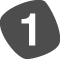 Les musiciens de l’orchestre, un peu (angoissé / angoissés / angoissée), accordent leurs instruments. Les spectateurs (enchanté / enchantés / enchantées) applaudissent le chef d’orchestre. Les clarinettes commencent en jouant une musique (gai / gaie / gais). On écoute maintenant (la flûte / le piano / les violons) mélodieuse. (Ce concert / Cette soirée) fabuleux s’achève.* Entoure le mot entre parenthèses qui convient.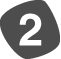 1. Je t’offre ces roses (rouge / rouges).	3. Les élèves (entre / entrent).2. Ma sœur est très (joli / jolie).	4. Papa a mis sa veste (gris / grise).** Sépare les mots par un trait.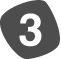 Lacigaleayantchantétoutl’étésetrouvafortdépourvuequandlabisefutvenuepasunseulpetitmorceaudemoucheoudevermisseauelleallacrierfaminechezlafourmisavoisine.Jean de , «  et la fourmi », Fables.** Souligne les phrases qui parlent d’une ou de plusieurs personnes de sexe féminin.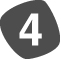 Dominique est arrivée ce matin par le train. – Dominique et Claude sont arrivés ce matin par le train. – Cet enfant est très motivé. – Cette enfant semble épuisée par cette course. – Paule et Virginie sont ravies de leurs vacances. – Paul et Vivian sont ravis de leurs vacances. MATHEMATIQUESCALCUL Exercice n°1 Pose et calcule les opérations suivantes :435x43 , 654x56  ,  1567-539  ,  1953-671  , 1765 : 4PROBLÈMESRésous les problèmes suivants au dos de la feuille.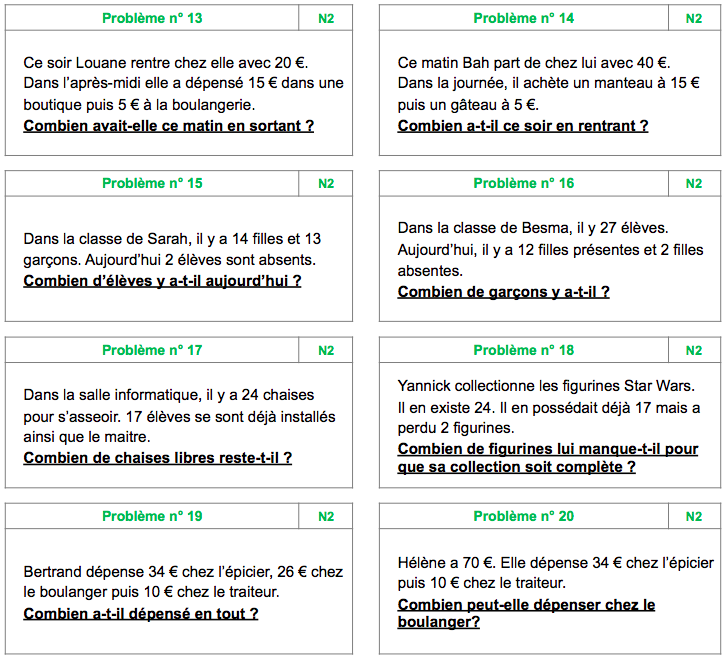 